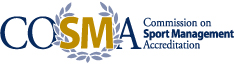 SUMMARY OF ACCREDITATION STATUSSaint John Fisher CollegeIn accordance with the COSMA Accreditation Process Manual (April 2016, p. 28), this summary of accreditation status describes the formal action taken by the Commission on Sport Management Accreditation (COSMA) Board of Commissioners with regard to an academic unit/sport management program seeking accreditation for its sport management programs by COSMA.Profile of Accredited Academic Unit/Sport Management ProgramType of Program:				Bachelor of Science in Sport Management COSMA Accreditation InformationHistory:		“Accredited with Notes and Observations” in September 2016The COSMA Board of Commissioners reviewed Saint John Fisher College’s Bachelor of Science in Sport Management in September 2016. The review was based on the eight COSMA accreditation principles that require an academic unit/sport management program to show that its program displays excellence in undergraduate sport management education and continuous improvement through COSMA’s developmental approach (Accreditation Principles and Self Study Preparation Manual, May 2016, p. 1).On September 23, 2016, the COSMA Board of Commissioners determined that Saint John Fisher College demonstrated that it meets these principles, that its program is consistent with the continuous improvement and excellence in sport management education that COSMA has established and should receive recognition for a seven-year period up to September 2023.Additional Reporting RequirementsSaint John Fisher College’s Bachelor of Science in Sport Management degree is “Accredited with Notes and Observations.” “Accredited with Notes” indicates that certain principles of COSMA have not been met. An observation is a recommendation by the COSMA Board of Commissioners that it believes would be helpful to the academic unit in achieving excellence in sport management education. Action on observations is highly recommended, but is not required. The academic unit is required to address the Notes on an annual basis until those concerns are dealt with by the academic unit and accepted by COSMA. The academic unit has up to three years to eliminate the deficiencies identified in the Notes. If the deficiencies are not removed within the required three-year period, the BOC may place it on probation (Accreditation Process Manual, December 2015, pp. 30-31).Principle 1: Outcomes AssessmentIssue 1: Submit a revised and complete matrix that includes all measures (direct and indirect), data collected and action plans.Note 1: Submit an updated outcomes assessment plan that shows both the old and new student learning outcomes and measurement tools and rubrics (for comparison purposes).Outcome: ResolvedReaffirmation of Accreditation:  September 2023